Match-Up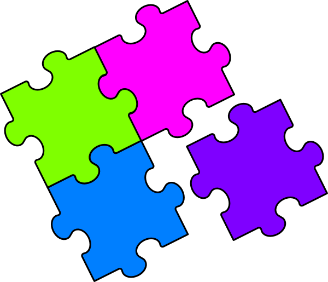 Simplifying Expressions with Powers161127123813491451015AFKBGLCHMDINEJP123456789101112131415